Newspapers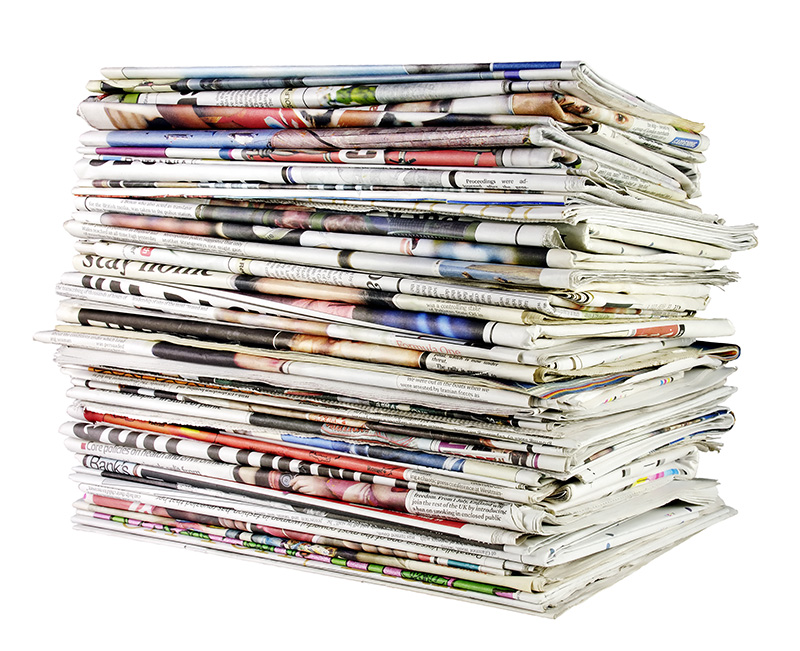 Television 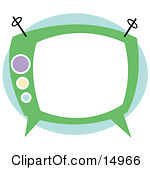 